Борьба с неформальной занятостью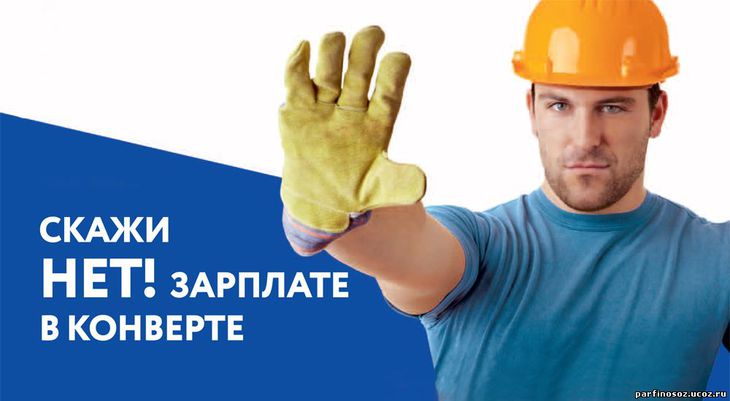 Администрацией Красносельского сельского поселения на постоянной основе проводится работа по реализации мер, направленных на снижение неформальной занятости. Не секрет, что некоторые работодатели в целях экономии и ухода от налоговых и других обязательных платежей, принимая работника, отказывают ему в оформлении трудовых отношений.Важно знать, что от размера официальной заработной платы зависят размер будущей пенсии работающих граждан, оплата больничных листов, в том числе по беременности и родам, сумма налоговых вычетов при приобретении жилья, затратах на обучение детей, на лечение.Соглашаясь работать «неформально», работник рискует:получать заниженную оплату труда;не получить заработную плату в случае любого конфликта с работодателем;не получить отпускные или вовсе не пойти в отпуск;не получить оплату листка нетрудоспособности;полностью лишиться социальных гарантий, предусмотренных трудовым договором;получить отказ в расследовании несчастного случая на производстве;не получить расчет при увольнении;получить отказ в выдаче кредита.Без участия самих работников решить проблемы неформальной занятости и получения заработной платы по «серым» схемам достаточно сложно. С нарушением прав при не заключении трудового договора, с теневой заработной платой – не только можно, но и нужно бороться. Успех данной борьбы зависит от действий каждого из нас.Ведь не только государственные и муниципальные структуры заинтересованы в соблюдении прав работников, но и сами граждане, в первую очередь, должны обезопасить себя и своих близких!О фактах не оформления трудовых отношений в надлежащей форме вы можете сообщить в администрацию Красносельского сельского поселения по телефонам: 3-51-78;  3-54-50